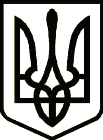 УкраїнаСРІБНЯНСЬКА СЕЛИЩНА РАДАЧЕРНІГІВСЬКОЇ ОБЛАСТІ РІШЕННЯ(тридцята сесія сьомого скликання)19 червня  2020 року смт  СрібнеПро встановленнямісцевихподатківізборів на територіїСрібнянської селищної радина 2021 рікКеруючись статтею 143 Конституції України, пунктом 24 частини першої статті 26 та 69 Закону України «Про місцеве самоврядування в Україні», відповідно до Податкового кодексу України зі змінами та доповненнями, селищна рада вирішила:1.Встановити на території Срібнянської селищної ради наступні види місцевих податків та зборів:1.1.Податок на нерухоме майно, відмінне від земельної ділянки, згідно Додатку 1 до цього рішення;1.2.Земельний податок,згідно Додатку 2 до цього рішення;1.3.Транспортний податок,згідно Додатку 3 до цього рішення;1.4.Єдиний податок, згідно Додатку 4 до цього рішення;1.5.Туристичний збір, згідно Додатку 5 до цього рішення.2.Рішення набирає чинності з 01 січня 2021 року.3.Вважати таким, що втратило чинність з 01 січня 2021 року рішення двадцятої сесії сьомого скликанняселищної ради  від 21 червня 2019 року «Про встановлення місцевих податків та зборів на території Срібнянської селищної ради на 2020 рік».4.Забезпечити оприлюднення цього  рішення згідно з діючим законодавством.5.Контроль за виконанням даного рішення покласти на постійну комісію з питань бюджету, соціально-економічного розвитку та інвестиційної  діяльності.Секретар ради								І.МАРТИНЮК